Memo nº 000/2015 - ACSItabuna, 20 de março de 2015.À PRÓ-REITORIA DE PLANEJAMENTO E ADMINISTRAÇÃOSetor de LicitaçõesAssunto: Solicitação de compra de material  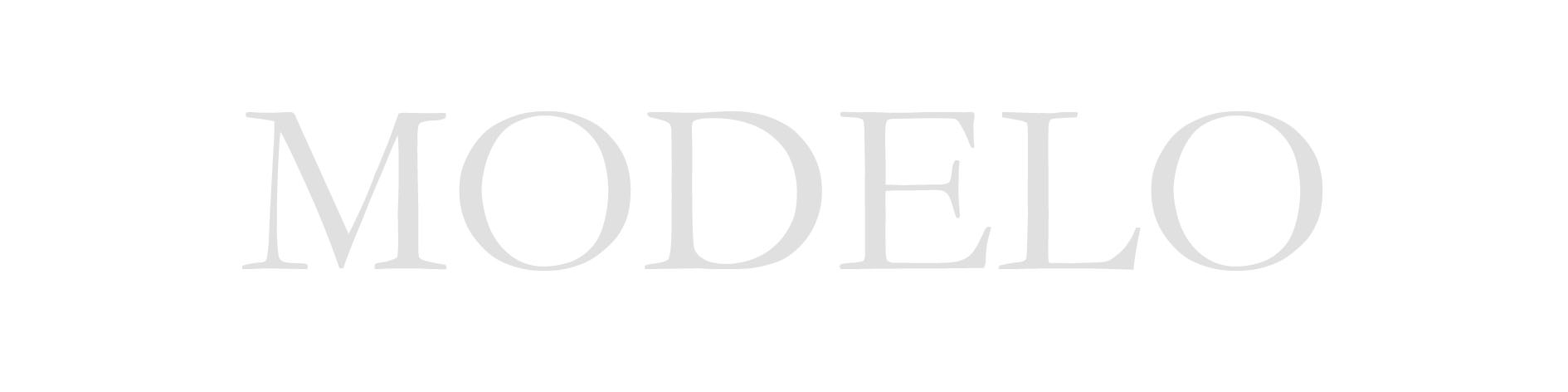 Prezado (a) Senhor (a),Solicitamos, por gentileza, a compra dos seguintes materiais abaixo conforme Intenção de Registro de Preço nº 00/2015, UASG 000000.Atenciosamente,__________________________________Jorge Nascimento
Assessor de ComunicaçãoITEMQUANTIDADEJUSTIFICATIVAConfecção Pasta – Uso Pessoal para Documento/Congresso.100Material para ser entregue à visitantes e autoridades.